O’ZBEKISTON  RESPUBLIKASI  OLIY  TA’LIM, FAN VA INNOVATSIYALAR VAZIRLIGI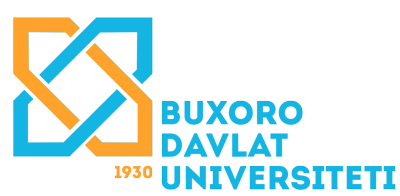 BUXORO  DAVLAT  UNIVERSITETI“Tasdiqlandi”Buxoro davlat universiteti rektori___________   O.X.Xamidov “________” _______________2023-yTarix va yuridik fakulteti “Tarix ta’lim yo’nalishi”  (bakalavriat) uchun“TARIXIY GEOGRAFIYA” faniningO’QUV DASTURI                  Bilim  sohasi:            100000-Gumanitar  soha                 Ta’lim sohasi:            220000-Gumanitar  fanlar               Ta’lim yo’nalishi:       60220300 Tarix (mamlakatlar va                                                                    yo‘nalishlar bo‘yicha)I. Fanning mazmuni	Fanni o’qitishdan maqsad – talabalarda tarixiy geografiya fanining shakllanishi va taraqqiyoti, uning tarixiy fanlarni o’rganishdagi o’rni, mintaqamizning boy tarixiy geografiyasi haqida tarixiy geografik bilim, ko’nikma va malaka shakllantirishdir. 	Fanning vazifasi – talabalarda fanning nazariy va amaliy masalalari hamda O’rta Osiyoning tarixiy geografiyasi va kartografiyasini o’rganish orqali bilim hamda ko’nikma shakllantirishdan iborat. II. Asosiy nazariy qism (ma’ruza mashg’ulotlari)II.I. Fan tarkibiga quyidagi mavzular kiradi:1-mavzu. Tarixiy geografiya fanining vazifalari. Tarixiy geografiyaning asosiy bo’limlari.	Tarixiy geografiyaning asosiy bo’limlari: tabiiy tarixiy geografiya; aholi tarixiy geografiyasi; xo’jalik (iqtisodiy) tarixiy geografiyasi; siyosiy tarixiy geografiya (shaharlar va o’lkalar joylashishi, tarixiy voqealar geografiyasi, harbiy harakatlar yo’nalishlari, janglarning karta-sxemalari, xalq qo’zg’alonlari geografiyasi). Tarixiy geografiyani o’rganishda yordamchi fanlarning o’rni. Tarixiy geografik tadqiqotlarning asosiy metodlari fan sifatida. Tarixiy kartografiyaning maqsad va vazifalari, asosiy bo’limlari. Tarixiy kartografik va geografik tadqiqotlar tarixshunosligi.2-mavzu. Tarixiy geogarfiyaning shakllanishi va taraqqiyoti.	Dastlabki xaritalarni vujudga kelishi va dastlabki geografik bo’limlari yig’ilishi. Qadimgi Sharq, Yunoniston va Rimda geografik bilimlarni shakllanishi. A. Ortelining tarixiy geografiya shakllanishiga qo’shgan hissasi. F. Klyuverning tarixiy geografik manbalar va asarlarga oid tanqidiy tahlili. J. B. De’anvil va fransiyalik Erudit maktabi boshqa vakillari tomonidan qadimgi va o’rta asrlar tarixiy geografiyasining o’rganilishi. XIX asrning 2-yarmida tarixiy geografiyaning yangi qirralari. Rossiyada tarixiy geografiyaning taraqqiyoti. Tarixiy geografiyaning Sharqda tadqiq etish muammolari. Al Xorazmiy, Beruniy, Narshaxiy, Mirxond, Xondamir, Bobur va boshqa allomalar asarlarining tarixiy geografiya uchun ahamiyati. 3-mavzu. Tarixiy kartografiya va uning asosiy yo’nalishlari. Tarixiy kartografiyaning shakllanishi va taraqqiyoti.Kartografiya haqida ilmiy tushuncha kartalarning mazmuniga ko’ra bo’linishi. Tarixiy kartografiya ilmiy fan sifatida. Tarixiy kartografiyaning fan sifatida mazmuni va tarixiy kartografik usullarning tarix fanida qo’llanilishi. Umumiy va alohida tarixiy karatalar. Tarixiy kartalarning turlari (tarixiy, siyosiy, tarixiy-iqtisodiy, tarixiy-harbiy, madaniy-tarixiy v.k) Tarixiy kartografiyaning paydo bo’lishi bosqichi va taraqqiyoti. Tarixiy o’quv kartalar. Qadimgi geografik kartalarning tarixiy manbashunoslik ahamiyati. Tarixiy kartalarni o’rganishning tarixshunoslik jihatlari. Ilk tarixiy atlaslarning xususiyati jihatlari. O’rta Osiyoning hududlari aks ettirilgan tarixiy kartalar. O’rta Osiyolik olimlarning kartografik tadqiqotlari. Yevropalik olimlarning kartalari va ularning xususiyatlari. Rossiya imperiyasi va sobiq SSSRda tarixiy kartografiya. Mustaqil O’zbekistonda kartografiya fanining taraqqiyoti. 4-mavzu: O’rta Osiyoning ibtidoiy jamoa va antik davrdagi tarixiy geografiyasiO’rta Osiyo hududida ibtidoiy jamoa tarixiy geografiyasining asosuy jihatlari va xususiyatlari. Temir asri (paleolit, mezolit, neolit) manzilgohlari tarixiy geografiyasi. Axreologik obyektlar tarixiy geografiyasi. Joytun. Kaltaminor. Tozabog’yob. Amirobod va boshqa madaniyatlar. Eniolit va bronza o’troq dehqonchilik manzilgohlari, ko’nmanchi qabilalar qo’rg’onlari, mozor-qo’rg’onlari va va.h.k)   davridagi manzilgohlar va aholining tarqalishi. Qadimgi Xorazm, So’g’d va Baqtriyaning tarixiy geografiyasi. Ahamoniylar hukmronligi davrida O’rta Osiyo tarixiy geografiyasi (mil.avv. 6-4 asrlar). Asosiy tarixiy viloyatlar, aholi joylashuvi. O’rta Osiyo tabiiy geografiyasining xususiyatli jihatlari; shahrlar, davlat birlashmalarining shakllanishi. Aleksandr Makedonskiy harbiy yurishlari va yunon-makedon istelolari davri tarixiy geografiyasi. Spitamen qo’zg’aloni tarixiy geografiyasiga tavsif. Salavkiylar davlati hukmronli davrida So’g’d (So’g’diyona) va Baqtriyaning tarixiy geografiyasi. Ma’muriy-hududiy bo’linish, shaharlar va asosiy mintaqalar. Yunon-baqtriya podsholigi tarixiy geografiyasi. Buyuk ipak yo’liga tarixiy-geografik tavsif. Asosiy yo’nalish va tarmoqlari. Kushon podsholigi tarixiy geografiyasi. Qadimgi yunon va Rim xaritalari va ularda O’rta Osiyo hududini aks etishi. Sharq mamlakatlari xaritalarida O’rta Osiyo hududi. 5-mavzu. O’rta Osiyoning o’rta asrlardagi tarixiy geografiyasi. O’rta Osiyo davlatlarining XVIII – XIX asr birinchi yarmidagi tarixiy geografiyasi. O’rta Osiyo hududida ilk feodal davlatlarning tashkil topishi. Eftaliylar davlati tarixiy geografiyasi. O’rta Osiyo turk xoqonligi tarkibida (VI-VII asrlarga tarixiy geografik tavsif). Arab xalifaligining O’rta Osiyoni istilo qilish tarixiy geografiyasi. O’rta Osiyo arab xalifaligi tarkibida. Tarixiy-siyosiy geografiya. O’rta Osiyoda xalifalik hokimiyatiga qarshi xalq harakatlari geografiyasi Muaqanna va.h.k). XII asrda O’rta Osiyoda mustaqil davlatlarning tashkil topishi. Tohiriylar va Safforiylar davlatining tarixiy geografiyasi. Somoniylar davlatining tarixiy geografiyasiga tavsif (chegaralari, iqtisodiy aloqalari, shaharlar). Qoraxoniylar davlatining tashkil topishi va tarixiy geografiyasiga tavsif. Xorazmning Ma’muniylar, G’aznaviy va Saljuqiylar davlatlari davridagi tarixiy geografiyasiga tavsif. Turkiy tili o’zbek xalqining shakllanishi va uning asosiy davrlari. Xorazmshohlar (Anushteginlar) davlati va uning tarixiy geografiyasi. O’rta Osiyoga mo’g’ullar bosqini. O’rta Osiyo xalqlarining bosqinchilarga qarshi harakatlari tarixiy geografiyasi. O’rta Osiyoning mo’g’ul uluslari (Chig’atoy ulusi, Oltin O’rda) tarkibidagi tarixiy geografiyasi: Kebekxon islohotlari va Movorounnahrning ma’muriy va hududiy bo’linishi. Chig’atoy ulusining qulashi. Movorounnahrning XIV asrning 50-60 yillaridagi va mog’ul xonlarining yurishlariga qarshi kurashlari tarixiy geografiyasi. Mahalliy olimlar tomonidan olib borilgan kartografik va geografik tadqiqotlar hamda ularning ahamiyati. Amir Temur davlatining shakllanishi va taraqqiyoti (ma’muriy-siyosiy chegarlar, harbiy yurishlar va.h.k). Temuriylar davlatining tarixiy geografiyasi (XV asr). Ulug’bekning Movorounnahrdagi davlati. XV asr oxirida O’rta Osiyoning tarixiy geografiyasi. Ko’chmanchi o’zbeklarning Dashti Qipchoqdagi davlati. (Abulxayrxon davlati) va uning Shayboniyxon tomonidan tiklanishi (tarixiy geografik tavsifi). Temuriylar va Shayboniylar o’rtasidagi kurashlar tarixiy geografiyasi. Shayboniylar davlati tarixiy geografiyasi. Etnik jarayonlar, o’zbek xalqi shakllanish jarayonining tugallanishi. Ashtarxoniylar va Xorazm davlatining tarixiy geografiyasi. XVII-XIX asrning 2-yarmida Buxoro amirligi, Xiva va Qo’qon xonliklarining siyosiy-ma’muriy va ma’muriy-hududiy bo’linishlari, xo’jalik, xalqlar, savdo aloqalari va tarixiy demografiyasiga tavsif. Yevropa va Sharq mamlakatlarida davr tarixiy xaritalari va ularning ahamiyati. 6-mavzu. O’rta Osiyoning Rossiya imperiyasi boshqaruvi davridagi tarixiy geografiyasi. 1917-1924 yillarda Turkiston.Rossiya imperiyasi bosqini arafasida O’rta Osiyoni geografik va kartografik jihatdan o’rganilishi. O’rta Osiyoni Rossiya imperiyasi tomonidan bosib olinishi geografiyasi. Asosiy istehkomlar, harbiy yurishlar tarixiy geografiyasi. 1865-1867 yillarda Turkiston viloyati. 1867-yilda general-gubernatorlikning tashkil topishi, chegaralar va ma’muriy hududiy bo’linishi. Rossiya-Buxoro (1868-yil) va Rossiya-Xiva (1873-yil) urushlari; chegaralarning o’zgarishi. XIX asr 80-90 yillari va XX asr boshlarida Turkiston o’lkasining ma’muriy hududiy bo’linishi. Buxoro amirligi va Xiva xonligi tarixiy geoggrafiyasi. Qo’qon qo’zg’alonining tugallanishi (Po’latxon qo’zg’aloni va uning uch bosqichi), Qo’qon xonligining tugalanishi. Xo’jalik tarixiy geografiyasidagi o’zgarishlar. O’lkani kartografik jihatdan o’rganilishi va uning mazmun mohiyati. Ushbu tadqiqotlarni ahamiyati. 1917 yil fevraldan so’ng. Turkiston o’lkasi. 1917-1920-yillardagi keskin harbiy-siyosiy  kurashlar davrining tarixiy gegrafiyasiga tavsif. Turkiston muxtoriyati. Turkiston ASSR va uning tarixiy geografiyasi. 1917-1920-yillarda Buxoro va Xiva xonliklarining tarixiy geografiyasi. BXSR va XXSRning tashkil topishi.7-mavzu.O’zbekistonning tarixiy geografiyasi (1925-1991 yillar)O’zbekistonning 1924-1938-yillardagi chegaralari va ma’muriy-hududiy bo’linishi (viloyatlar, uyezdlar, volostlar, qishloq sovetlari, okruglar, rayon tizimi tashkil etilishi; okrug va viloyatlarga qaytish). O’zbekistonning XX asr 40-80-yillardagi ma’muriy-hududiy bo’linishi tizimi. O’zbekiston poytaxtlari. Hududiy bo’linishdan so’ng O’rta Osiyo chegaralari (Qozog’iston va Qirg’iziston ASSR, AO). Tojikiston O’zbekiston tarkibida. 1929-yilda Tojikiston ASSRning tashkil topishi. Qoraqalpog’iston Avtonom oblasti Qozog’iston tarkibida; RSFSR tarkibida 1932-yilda Qoraqalpog’iston ASSRning tashkil etilishi. 1936-yilda Qoraqalpog’istonning avtonom Respublika sifatida O’zbekiston tarkibiga kirishi. Qoraqalpog’istonning ma’muriy-hududiy bo’linishi, poytaxtlari. Sovet davrida O’zbekiston, Qozog’iston va Tojikiston chegarasiuning o’zgarishlari. O’zbekistonning xo’jaligi, aholi va tabiiy geografiyasi. 8-mavzu. O’zbekiston Respublikasi tarixiy geografiyasi.O’zbekiston Respublikasining tabiiy-geografik tavsifi va ma’muriy-hududiy tuzulishi. Respublikaning aholi geografiyasi. Sanoat va qishloq xo’jaligi geografiyasi. Transport va aloqa yo’llari. Tarixiy geografiya va kartografiya fani taraqqiyoti va tadqiqotlar tahlili.IV. Seminar mashg’ulotlar bo’yicha ko’rsatma va tavsiyalar. Seminar mashg’ulotlarida talabalar “Tarixiy geografiya” fanidan ma’ruza darslarida olgan nazariy bilimlarini mustahkamlash bilan birga, seminarlar ma’ruzalari bo’yicha tayyorgarlik ko’rish jarayonida qo’shimcha adabiyotlar va tarixiy manbalar bilan tanishish orqali qo’shimcha bilim va xulosalar chiqarish ko’nikmalarini shakllantirishdan iborat. Natijada ularning bilim doiralari ilmiy jihatdan asoslanga holda kengayadi.Seminar mashg’ulotlarning tahminiy ro’yxati: 1. Tarixiy geografiyaning metodi, predmeti va vazifalari. Tarixiy geografiyaning asosiy bo’limlari. 2. 3. Tarixiy geografiyaning shakllanishi va taraqqiyoti. 4. Tarixiy kartografiya va uning asosiy yunalishlari. 5. Tarixiy kartografiyaning shakllanishi va taraqqiyoti. 6. O’rta Osiyoning ibtidoiy jamoa va antik davrdagi tarixiy geografiyasi. 7. O’rta Osiyoning o’rta asrlardagi tarixiy geografiyasi. 8. O’rta Osiyo davlatlarining XVIII-XIX asr birinchi yarmidagi tarixiy geografiyasi. 9. O’rta Osiyoning chor Rossiyasi boshqaruvi davridagi tarixiy geografiyasi. 10. 1917-1924 yillarda Turkiston. O’zbekistonning 1924-1938 yillardagi chegaralari va ma’muriy-hududiy bo’linishi. 11. O’zbekistonning XX asr 40-80 yillaridagi ma’muriy-hududiy bo’linish tizimi. 12. O’zbekiston poytaxtlari. 13. Sovet davrida O’zbekiston, Qozog’iston va Tojikiston chegarasining o’zgarishlari. 14. O’zbekistonning xujaligi, aholi va tabiiy geografiyasi.              15. O’zbekiston Respublikasining tarixiy geografiyasi (1991-2022 yillar). Izoh: Fan uchun ishchi dastur tuzish jarayonida mazkur mavzular ruyxatidan seminar mashg’ulotlari uchun ajratilgan soatlar hajmiga mos xodsa mavzular tanlab belgilanadi.V. Mustaqil ta’lim va mustaqil ishlar      “Tarixiy geografiya va kartografiya” fanini o’rganuvchi talabalar auditoriyada olgan nazariy bilimlarini mustahkamlash va tarixshunoslikdagi amaliy masalalarni echishda ko’nikma hosil qilish uchun mustaqil ta’lim tizimiga asoslanib, kafedra o’kituvchilari rahbarligida, mustaqil ish bajaradilar. Bunda ular qushimcha adabiyotlarni o’rganib hamda Internet saytlaridan foydalanib referatlar va ilmiy dokladlar tayyorlaydilar, amaliy mashg’ulot mavzusiga doir uy vazifalarini bajaradilar, ko’rgazmali qurollar va slaydlar tayyorlaydilar.     Talaba mustakil ishni tayyorlashda muayyan fanning xususiyatlarini xisobga olgan xolda kuyidagi shakllardan foydalanishga tavsiya etiladi. ■ seminar mashgulotlariga tayyorgarlik; ■ darslik va ukuv kullanmalar buyicha fan boblari va mavzularini urganish; ■ tarixiy va geografik kartalar yordamida mavzularni urganish; ■ tarkatma materiaplar buyicha ma’ruzalar kismini uzlashtirish; ■ maxsus adabiyotlar buyicha fan bulimlari yoki mavzulari ustida ishlash; ■ faol va muammoli ukitish uslubidan foydalaniladigan ukuv mashgulotlari.                 Tavsiya etiladigan mustaqil ishlarning mavzulari: 1. Tarixiy geografiyaning metodi, predmeti va vazifalari. 2. Uning fan sifatidagi o’rni va taraqqiyoti. 3. Tarixiy kartografiya va uning xususiyatlari.4. Tarixiy kartografiyaning shakllanishi va taraqqiyoti. 5. Qadimgi davr O’rta Osiyo tarixiy geografiyasi. 6. O’rta Osiyodagi tarixiy hududlar va qadimgi xalqlarning joylashuvi.7. Ahamoniylar va Aleksandr Makedonskiy yurishlari davrida O’rta Osiyo.     8. O’rta Osiyoning Salavkiylar, Yunon-Baktriya davlatlari daridagi tarixiy geografiyasi. 9.   Qang’, Dovon, Kushon davlatlari tarixiy geografiyasi.10. Buyuk ipak yo’li geogafiyasi.11 . O’rta Osiyoning ilk o’rta asrlardagi tarixiy geografiyasi. 12. Eftallar davlati va Turk xoqonligining iqtisodiy va demografik geografiyasi. 13. Arablarning O’rta Osiyoni istilo qilishi. 14.  Toxiriylar, Somoniylar, Qoraxoniylar, Faznaviylar, Saljuqiylar, Koraxitoylar davri tarixiy geografiyasi. 15. Xorazmshohlar davri tarixiy geografiyasi. 16. Mug’ullarning O’rta Osiyoni istilo qilishi. Mug’ul uluslari davrida O’rta Osiyo. Amir Temur va temuriylar davri tarixi geografiyasi. 17. O’rta Osiyoning Shayboniylar, Ashtarxoniylar, Xiva xonligi (XVI- XVIII asrlar) davridagi tarixiy geografiyasi. 18. XVIII asrning ikkinchi yarmi-XIX asrning birinchi yarmida Buxoro amirligi, Quqon va Xiva xonliklari tarixiy geografiyasi. 19. O’rta Osiyoning chor Rossiyasi tomonidan bosib olinishi. Urta Osiyo ma’muriy-hududiy chegarasining uzgarishi. 20. Mustamlaka davridagi O’rta Osiyo tarixiy geografiyasi. 21. Turkiston general-gubernatorligining siyosiy-hududiy bo’linishi. 22. XIX asr oxiri-XX asr boshlarida milliy-ozodlik harakati geografiyasi. 23. 1917-1924 yillar O’rta Osiyoning tarixiy geografiyasi. 24. Turkistondagi milliy-hududiy chegaralanish. Sovetlar davrida O’zbekistonning tarixiy geografiyasi. 25. O’zbekiston Respublikasi tarixiy geografiyasi.Izoh: Fan ishchi dasturini shakllantirish jarayonida mazkur mashg’ulot uchun ishchi o’quv rejada kursatilgan soatlar hajmiga mos mavzular ro’yxati shakllantiriladi.VI. Асосий ва қушимча ўкув адабиётлар ҳамда ахбарот манбалариАсосий адабиётлар:Saidboboyev Z. Tarixiy geografiya va kartografiya [Matn] / Z.Saidboboyev. - Toshkent: Shafoat Nur Fayz, 2020. - 160 b.Harley and Woodward. The History of Cartography. Vol. 2. bk 2, Cartography in Traditional East and Southeast Asian Societies. - Chicago: University of Chicago Press, 1994. Robin A. Butlin. Historical geography : through the gates of space and time. - New York, 1993. Saidboboev Z. Tarixiy geografiya. O’quv darsligi. - Т.: Noshir, 2010. Ilhomov Z. Tarixiy geografiya (O’zbek xonliklari tarixiy geografiyasi). O’quv qo’llanma. T.: - 2020. – 169 bet.Қўшимча адабиётлар:7. Мирзиёев Ш.М. Эркин ва фаровон, демократик Ўзбекистон давлатини биргаликда барпо этамиз. Ўзбекистон Республикаси Президент лавозимига киришиш тантанали маросимига багишланган Олий Мажлис палаталарининг кушма мажлисидаги нутк. -Т.: “Ўзбекистон”, 2016. 8. Мирзиёев Ш.М. Қонун устуворлиги ва инсон манфаатларини таъминлаш - юрт тараққиёти ва халқ фаровонлигининг гарови. Ўзбекистон Республикаси Конституцияси қабул қилинганлигининг 24 йиллигига бағишланган тантанали маросимдаги маъруза. 2016 йил 7 декабрь, Ш.М. Мирзиёев. - Т.: “Ўзбекистон”, 2017. 9. Мирзиёев Ш.М. Буюк келажагимизни мард ва олижаноб халқимиз билан бирга қурамиз. - Т.: “Ўзбекистон” , 2017. 10. Мирзиёев Ш.М. Танқидий таҳлил, катъий тартиб-интизом ва шахсий жавобгарлик - ҳар бир раҳбар фаолиятининг кундалик қоидаси бўлиши керак. Мамлакатимизни 2016 йилда ижтимоий-иктисодий ривожлантиришнинг асосий якунлари ва 2017 йилга мулжалланган иқтисодий дастурнинг энг муҳим устувор йуналишларига бағишланган Вазирлар маҳкамасининг кенгайтирилган мажлисидаги маъруза. - Т.: “Ўзбекистон”, 2017. 11. Абулғозихон. Шажараи турк. - Т., 1992.12. Аминов О. XVI-XX асрларда Ўрта Осиёнинг Россия билан тарихий ва иқтисодий алоқалари. - Т., 1958.13. Амир Темур жаҳон тарихида. - Т., 1996. 14. Бартольд В. В. Туркестан в эпоху монгольского нашествия. - Соч. т. 1. - М., 1963.15. Голубцов И. А. Вопросы исторической географий, архивоведения, археологии и источниковедения. - М., 1963. 16. Гумилёв Л. Н. Древние тюрки. - М., 1967. 17. Дьяконов Н. М. Древняя Бактрия. - М., 1954. 18. Ибн Арабшох. Амир Темур тарихи. I-II китоб. - Т., 1992. 19. Иброхимов Н. Ибн Баттута ва унинг Ўрта Осиёга саёҳати. - Т., 1993. 20. Караваев 3. Ф. Некоторые вопросы создания исторических карт. - М., 1956.21. Лунин Б.В. Средняя Азия в дореволюционном и советском востоковедение. — Т., 1965. 22. Мирзалиев Т. Картография. - Т., 1982. 23. Ртвеладзе Э.В. Великий Шелковый путь. - Т., 1999. 24. Пидаев Ш. Сирли кушонлар давлати. - Т., 1990. 25. Преображенский А.И. и др. Составление и редактирование специальных карт.-М., 1961. 26. Сагдуллаев А. Қадимги Ўзбекистон илк ёзма манбаларда. - Т., 1996. 27. Тарихий манбашунослик муаммолари / Республика илмий-амалий анжумани материаллари. — Т., 2008.28. Ўзбекистоннинг янги тарихи. I-III жилд. - Т.: Шарк, 2000. 29. Ўзбекистон давлатчилиги тарихи очерклари. - Т.: Шарк, 2001.Интернет сайтлари:30. http://www.zivo.net31. http://www.maphistorv.info/32. http://www.historv.ru33. http://academic.emporia.edu/aberjame/map/hmap/hmap.htm             34. https://www.geographv.wisc.edu/histcart/Talaba bilimini baholashTalaba bilimini baholash kredit-modul tizimiga muvofiq ishlab chiqilgan Nizom asosida amalga oshiriladi.Oraliq baholash: fanning ma’ruza va amaliy mashg‘ulotlari qismiga tegishli teng yarmi o‘tib bo‘lingandan so‘ng OB olinadi. Bunda o‘tilgan mavzularga doir 2 tadan nazariy va 1 tadan amaliy yozma yoki og‘zaki javob berish uchun savollar varianti tarqatiladi. Oldindan tuzilgan 3 tadan yozma yoki og‘zaki javob berish uchun tuzilgan variantlarini to‘la echgan talabaga xar bir to‘g‘ri javob uchun maksimal 5 baho beriladi. Yakuniy baholash o‘tilgan barcha mavzular bo‘yicha tuzilgan variantlari asosida o‘tkaziladi. Bunda xar bir talabaga semestr davomida o‘tilgan mavzular bo‘yicha 2 tadan nazariy va 1 tadan amaliy yozma savol variantlari tarqatiladi. Talaba yozgan javobining xar biridan maksimal 5 baho to‘plash imkoniyatiga ega. Umumiy baxo o‘rtacha arifmetika asosida chiqariladi.*Izoh. Nazoratlardagi har bir savol va topshiriqlar quyidagi baholash mezonlari bo‘yicha baholanadi. Talabalar bilimini baholash mezonlaria) “5” (a’lo) baho uchun talabaning bilim darajasi quyidagilarga javob berishi lozim:Xulosa va qaror qabul qilish;Ijodiy fikrlay olish;Mustaqil mushohada yurita olish;Olgan bilimlarini amalda qo‘llay olish;Mohiyatini tushunish;Bilish, aytib berish;Tasavvurga ega bo‘lish;	b) “4” (yaxshi) baho uchun talabaning bilim darajasi quyidagilarga javob berishi lozim: Mustaqil mushohada yurita olish;Olgan bilimlarini amalda qo‘llay olish;Mohiyatini tushunish;Bilish, aytib berish;Tasavvurga ega bo‘lish;	v) “3” (qoniqarli) baho uchun talabaning bilim darajasi quyidagilarga javob berishi lozim: Mohiyatini tushunish;Bilish, aytib berish;Tasavvurga ega bo‘lish;	g) talabaning bilim darajasi “2” (qoniqarsiz) deb quyidagi hollarda baholanadi:Aniq tasavvurga ega bo‘lmaslik;Javoblarda xatoliklarga yo‘l qo‘yilganlik;Bilmaslik. Fanning o’quv dasturi Buxoro davlat universiteti Tarix va yuridik fakulteti “Jahon tarixi” kafedrasining 2023-yil “___” avgustdagi № ___-son majlisida muhokama etildi va ma’qullandi.Tuzuvchi:                 Yo’ldosheva B.M  – BuxDU “Jahon tarix” kafedrasi  katta                                    o’qituvchisi.Taqrizchilar:            Rahmonov K.J  - BuxDU “Jahon tarixi” kafedrasi dotsenti                                   To’rayev A.I - BuxDU “Jahon tarixi” kafedrasi katta                                                            o’qituvchisiFan/ modul kodiTAGB 105O’quv yili2023-2024Semestr1EKTS-kredit  5Fan/modul turiMajburiyTa’lim tiliO’zbekHaftadagi    dars soatlari2/2Haftadagi    dars soatlari2/2Fanning nomiAuditoriya mashg’ulotlari(soat)Mustaqil ta’lim (soat)Jami yuklama (soat)Tarixiy geografiya6090150Nazorat turiOB YABO‘tkazilish vaqti 7-8-hafta16-17 haftaNazorat shakliOg‘zakiYozma* 